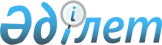 Тіркелген тарифтерді бекіту туралыҚазақстан Республикасы Үкіметінің 2014 жылғы 12 маусымдағы № 645 қаулысы.
      "Жаңартылатын энергия көздерiн пайдалануды қолдау туралы" 2009 жылғы 4 шiлдедегi Қазақстан Республикасының Заңы 5-бабының 7-2) тармақшасына сәйкес Қазақстан Республикасының Үкiметi ҚAУЛЫ ЕТЕДI:
      1. Қоса беріліп отырған жаңартылатын энергия көздерін пайдалану жөніндегі объектілер өндіретін электр энергиясын жеткізуге тіркелген тарифтер бекітілсін.
      2. Осы қаулы алғашқы ресми жарияланған күнінен бастап қолданысқа енгізіледі. Жаңартылатын энергия көздерін пайдалану жөніндегі объектілер
өндіретін электр энергиясын жеткізуге тіркелген тарифтер
      Ескерту. Тарифтерге өзгерістер енгізілді - ҚР Үкіметінің 19.03.2015 № 148 (алғашқы ресми жарияланған күнінен кейін күнтізбелік он күн өткен соң қолданысқа енгізіледі); 23.09.2022 № 732 (алғашқы ресми жарияланған күнінен кейін күнтізбелік он күн өткен соң қолданысқа енгізіледі) қаулыларымен.
					© 2012. Қазақстан Республикасы Әділет министрлігінің «Қазақстан Республикасының Заңнама және құқықтық ақпарат институты» ШЖҚ РМК
				
Қазақстан Республикасының
Премьер-Министрі
К.МәсімовҚазақстан Республикасы
Үкіметінің
2014 жылғы 12 маусымдағы
№ 645 қаулысымен
бекітілген
Р/с № 
Электр энергиясын алу үшін пайдаланылатын жаңартылатын энергия көздерінің технологиясы 
Тариф мөлшері, теңге/ кВтсағ. (ҚҚС-сыз)
1
Жел энергиясын түрлендіру үшін қуаты 100 МВт "Астана ЕХРО-2017" жел электр станциясының жобасы үшін тіркелген тарифті қоспағанда, жел электр станциялары
22,68
1-1
Жел энергиясын түрлендіру үшін қуаты 100 МВт "Астана ЕХРО-2017" жел электр станциясы
59,7
2
Қазақстандық кремний (Kaz PV) негізінде күн сәулесінің энергиясын түрлендіру үшін фотоэлектрлік модульдерді пайдаланатын күн электр станцияларының жобалары үшін тіркелген тарифті қоспағанда, күн энергиясын фотоэлектрлік түрлендіргіштер
34,61
3
Алып тасталды - ҚР Үкіметінің 23.09.2022 № 732 (алғашқы ресми жарияланған күнінен кейін күнтізбелік он күн өткен соң қолданысқа енгізіледі) қаулысымен.
Алып тасталды - ҚР Үкіметінің 23.09.2022 № 732 (алғашқы ресми жарияланған күнінен кейін күнтізбелік он күн өткен соң қолданысқа енгізіледі) қаулысымен.
3-1
Гидродинамикалық су энергиясын пайдаланатын гидроэлектр станциялары
41, 23
4
Биогаз қондырғылары
32,23